§282-A.  Commissioner of Administrative and Financial Services authorized to execute easements1.  Authority.  The Commissioner of Administrative and Financial Services is authorized to release, grant or receive title to nonfee interests such as easements or rights-of-way in property held by state agencies over which the Department of Administrative and Financial Services has jurisdiction in accordance with the following:A.  A release of an interest in property is authorized upon the commissioner's finding that the interest no longer contributes to the value of the state property or that the release does not detract from the value of state property;  [PL 2003, c. 539, §1 (NEW).]B.  The granting of an interest in property is authorized upon the commissioner's finding that such interest does not detract from the value of state property; and  [PL 2003, c. 539, §1 (NEW).]C.  Receiving title to an interest in property is authorized upon the commissioner's finding that the value of state property is enhanced.  [PL 2003, c. 539, §1 (NEW).]The authority granted to the commissioner under this subsection does not apply to state park lands protected by the Constitution of Maine, Article IX, Section 23 and designated in Title 12, section 598‑A.[PL 2003, c. 539, §1 (NEW).]2.  Appraisal.  In order to release, grant or receive title to nonfee interests pursuant to subsection 1, the Commissioner of Administrative and Financial Services must have the current market value of the nonfee interest determined through an estimate of value if the value is under $1,000 or through an independent appraisal if the value exceeds $1,000.[PL 2003, c. 539, §1 (NEW).]SECTION HISTORYPL 2003, c. 539, §1 (NEW). The State of Maine claims a copyright in its codified statutes. If you intend to republish this material, we require that you include the following disclaimer in your publication:All copyrights and other rights to statutory text are reserved by the State of Maine. The text included in this publication reflects changes made through the First Regular Session and the First Special Session of the131st Maine Legislature and is current through November 1, 2023
                    . The text is subject to change without notice. It is a version that has not been officially certified by the Secretary of State. Refer to the Maine Revised Statutes Annotated and supplements for certified text.
                The Office of the Revisor of Statutes also requests that you send us one copy of any statutory publication you may produce. Our goal is not to restrict publishing activity, but to keep track of who is publishing what, to identify any needless duplication and to preserve the State's copyright rights.PLEASE NOTE: The Revisor's Office cannot perform research for or provide legal advice or interpretation of Maine law to the public. If you need legal assistance, please contact a qualified attorney.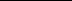 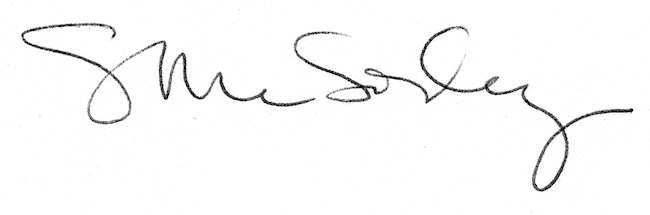 